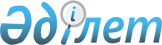 О внесении дополнения в постановление Правительства Республики Казахстан от 18 июня 2013 года № 608 "Об утверждении базовой структуры местного государственного управления Республики Казахстан и признании утратившими силу некоторых решений Правительства Республики Казахстан"Постановление Правительства Республики Казахстан от 14 декабря 2023 года № 1117.
      Правительство Республики Казахстан ПОСТАНОВЛЯЕТ:
      1. Внести в постановление Правительства Республики Казахстан от 18 июня 2013 года № 608 "Об утверждении базовой структуры местного государственного управления Республики Казахстан и признании утратившими силу некоторых решений Правительства Республики Казахстан" следующее дополнение:
      в базовой структуре местного государственного управления Республики Казахстан, утвержденной указанным постановлением:
      раздел "Акимат области, города республиканского значения, столицы" дополнить пунктом 25 следующего содержания:
      "25. Управление по мобилизационной подготовке, территориальной и гражданской обороне".
      2. Настоящее постановление вводится в действие со дня его первого официального опубликования.
					© 2012. РГП на ПХВ «Институт законодательства и правовой информации Республики Казахстан» Министерства юстиции Республики Казахстан
				
      Премьер-МинистрРеспублики Казахстан 

А. Смаилов
